										Date: 2011/08/30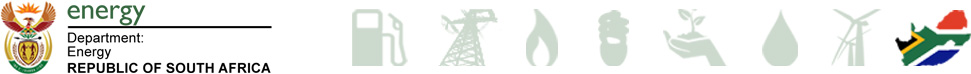 From: Mr. Morgan Nkosi#142 highlands North Balfour ParkJohannesburg, South Africa.Dear Sir/Madam, REQUEST FOR CONFIDENTIAL BUSINESS PARTNERSHIPI am sincerely seeking for your confidence in this transaction, which I propose as a person of integrity. I am Mr. Morgan Nkosi, a native of Western Cape in the Republic of South Africa and a deputy director under the department of minerals and Energy (contract award committee). I got your contact details from  the South Africa Exchange Information On-line Service (S.A.E.I.S) in my search for a reputable company or individual to assist me sincerely and confidentially, which your information and profile proved very satisfactory, so I decided to contact you immediately.1. PURPOSE: to be our silent partner and receive the funds as the sole benefactor to the contract amount which we shall secure all legal documentation to authenticate our claim and put you through as the beneficiary2.SOURCE OF FUND: The said money came from an over-invoiced contract for the refurbishment of mines and supplies in Kruger Gold Mine sector in the year 2003 by  a foreign company of  Mr. Smith .B. Andreas (now deceased). The contract which was valued at fifty Million United States Dollars (US$50M) was manipulated to read Seventy-six Million, Five Hundred Thousand United States Dollars (US$76.5M) The said contract was executed in year 2003 and the said contractor has been fully paid up leaving the over-invoice amount of the sum of Twenty Six Million, Five Hundred Thousand United States Dollars (US$26.5M). This amount would be transferred to your designated bank account upon your response and approval.3. REQUIREMENT:   (i) Your direct telephone and fax numbers.   (ii) Your personal company / Work profile. 4. DISBURSEMENT: I am willing to offer you 35% of the total proceed for your participation and assistance the balance 65% would be for me which can be invested through you in your country or elsewhere.5. SECURITY: All modalities for the transfer of this fund have been put in place and I am using this opportunity to assure you that the transfer process is entirely risk free and I am trusting that you partner with me without any bias of mind and with full trust. Please kindly reply through this email address: mr.morgannkosi@gmail.com   I am anticipating a favourable reply from you soon as a future partner in this business.Yours faithfully,Mr. Morgan Nkosi (DME, RSA)